American RevolutionRevolution in Thought (1607-1763)General CharacteristicsEarly settlers disliked EnglandAmerica’s isolation and distance weakened England’s authority Produced rugged and independent peopleAllowed Colonies to govern themselves (made their own laws and taxes)Produced a new civilization and culture “American”Enlightenment ideas and philosophy inspired many American political thinkers to emphasize individual talent over hereditary privilege, while religion strengthened Americans’ view of themselves as a people blessed with liberty.John Winthrop’s “City upon a Hill” emphasized American exceptionalismPilgrims, Puritans, Catholics, Quakers, etc. all came to America to pursue religious freedomGreat Awakening emphasized individual salvation, and a rejection of Church of England and other religions that rejected the right of an individual to choose his own path to GodMercantile Theory (Mercantilism)General Characteristics Economic policy where wealth is power, key to wealth is export more than importColonies’ role: provide raw materials and markets for exportsFavorable balance of trade for EnglandEuropean nations relied on strong central governments to enforce doctrinesAmericans helped British maintain naval supremacy by providing ships, ships’ stores, sailors, trade (enumerated commodities)Americans provide profitable market for English manufactured goodsAmericans discouraged from buying these goods from other countriesNavigations LawsNo trade with the colonies unless the goods were in either colonial or English ships.All crews were at least three-quarters English or colonialThe colonies could export certain products only to EnglandMany colonial goods had to pass through an English port first before going to EuropeIt was difficult for Great Britain to enforce these laws because of the distance.Colonists broke the law and smuggled and traded with other countries.Advantages of mercantilismVA/MD tobacco farmers guaranteed monopoly on English market.Rights of Englishmen, but some self-government, no taxes to support army/navyUntil 1763, Navigation Laws were not a burden because laxly enforcedSalutary Neglect had allowed the Americans to develop extensive self-government, especially on issues of taxation, and their control of the royal governors by controlling their salariesMerchants disregarded or evaded restrictions, (e.g. John Hancock)Disadvantages of mercantilismMercantilism stifled economic initiative due to lack of freedomSouth favored due to Tobacco, sugar and riceParliament set up a Board of Trade with Admiralty Courts.  Took away the right of trial by jury and were considered guilty until proven innocent.Most important, mercantilism was insulting: colonies felt they were being milked British failed to see an emerging nationFrench and Indian WarPrevious ConflictsFrench were not here to take over the land and colonize as the British were.They set trading posts for the fur trade and developed working relationships with the Indians.Like England, France was late in coming to New World1608: Colony established at Quebec by Samuel de ChamplainEstablish the fur trade----beaver peltsFriendly relations with Hurons leads them to ally with them battle against Iroquois Federation, who in future hampered French settlement/allies of BritishCausesEnglish-French rivalry worldwide would erupt into a world war.War begins over land disputes in the Ohio ValleyBoth countries claimed these areas which were disputed.Both countries built forts to defend their land claims.Native Americans caught between these two imperial powers, although many preferred the French due to the ever-rising numbers of British colonists who wanted their land more than their furs and trade (French goal)Diseases and wars forced Native Americans to remake themselves repeatedly in process of tribalization, where new tribes were pieced together from old tribesBritish want part of fur trade and the 2 openings into North AmericaEngland and the 13 Colonies fight together to defend their empire.Against the French, Indian allies and SpanishGeorge Washington starts this warBritish concerned about French forts in Virginia territory.Send Washington, a major in the Virginia militia, to the Allegheny River Valley.  Leads 300 men against the French at Fort Duquesne and kills over a 100 French.Along the way, Washington builds Fort Necessity.  The fort falls to the French in a skirmish that will lead to the French and Indian War. Fought for the control of North AmericaThe Albany Plan1754: Albany Congress – convened by British, led by Franklin ~ 1st attempt at colonial unity ~ only 7 of 13 colonies therePurpose: keep Iroquois loyal, bolster defense against France through colonial unityFranklin sponsored plan for colonial home rule, unanimously adopted by delegatesColonies and London rejected: EffectsFrench lose war and all land in North AmericaEnglish inherit vast new land holdings in North AmericaGreat Britain accumulates huge war debtsColonists realize British are not invincible seek independenceKing George and Parliament tax the Colonies.Treaty of Paris of 1763Francelost her Canadian possessions and claims to lands east of the Mississippi River.Spaingot all French lands west of the Mississippi River, New Orleans, but lost FloridaEnglandGains French land from Canada to Florida and Appalachians to the Mississippi River.Gains Florida from Spain.Effects of the War on BritainIt increased her colonial empire in the Americas.It greatly enlarged England’s debt.Britain’s contempt for the colonials created bitter feelings.End of Salutary NeglectStationing of troops in AmericaTherefore, England felt that a major reorganization of her American Empire was necessary!Effects of the War on the American ColonialsIt united them against a common enemy for the first time.It created a socializing experience for all the colonials who participated.It created bitter feelings towards the British that would only intensify.Effects of the War on the American IndiansNeolin called for all Indians to reject white ways, and white goods, especially rumIroquois attempts to remain neutral and sustain control over European trade goods/fursPontiac's RebellionIndian Attacks force British to build forts to protect settlers moving westwardChief Pontiac was an influential Ottawa leader who encouraged his people not to make peace with white settlers. He was murdered by those who opposed his political views. Colonists moved into this new territory causing Indian attacks on their settlements. Great Britain would prohibit the Colonists from moving westward.Was 1763 a "turning point" in British-colonial relationships???England's SolutionsPass a series of tax laws and have the Colonists help pay back the debt.Pass a law restricting Colonists from moving westward and settling the Northwest Territory.Keep British troops in North America to stop Indian attacks and protect the Colonies.Stop the smuggling of Colonials with a series of unrestricted search warrants.Virtual RepresentationThe 13 Colonies were represented under the principle of “virtual” representation.It did not matter if the Colonists did not elect members from each colony to represent them in the British Parliament, because not all citizens in Britain were represented either.The British Parliament pledged to represent every person in Britain and the empireActual RepresentationAmericans resented “virtual” representation.Colonists governed themselves since the early settlers.They had direct representation by electing colonial assembly members.Colonists were not opposed to paying taxes because the Colonies taxed their citizens.If the British Parliament was to tax them, they should be able to elect a representative from their colony to represent their interests in Parliament.The Power to Tax is the Power to DestroyIf you have the power to tax, you have the power to take all their wealth from them.If there is no check on those who possess the “power to tax” then they have the power to destroy.Colonists wanted an “actual” representative elected from them to address their concernsIf a politician wants to have power, he needs votes of the people that elect him. He has to live among those people so he will not use his power to destroy them, Or, the people may in turn vote him out of power or worse destroy him.Man’s nature is greedy.   Therefore, he cannot be trusted with unchecked power.Absolute power corrupts, absolutely.Restless ColonialsColonials: higher confidence in military ability, but contempt from BritishBritish concerned by disloyalty of American shippers in warMany colonies refused to provide money or troops for warColonists wanted rights of Englishmen, but not responsibilities.Inter-colonial disunity had continued through war (distance, religion, ethnicity, class), but participants in war had found commonalityPeople of DestinyFrench presence had forced colonists to stay close to British, no more Spanish threat lessened Indian threat lessened: Iroquois and Creeks hurt by Treaty of ParisAmericans felt betrayed, defied Proclamation, bad sign for future of royal powerWar gave colonials sense of destiny to conquer continentRevolution in Action (1763-1789)George Grenville's Program (1763-1765)Writs of Assistanceunrestricted British search warrants to stop Colonial smuggling.Continued to smuggleProclamation of 1763British land policy to temporarily keep the colonists out of Indian land until treaties could be negotiated with the tribes.Colonial pioneers such as Daniel Boone, defied the Proclamation of 1763 and crossed the Appalachians and settled areas in what would become Kentucky. The belief that the land westward was sacred land, fought and died for and that it was their birthright… It belonged to them.Sugar Act – 1764Quartering Act---1765Colonists were to house and feed British soldiers.	Stamp Act - 1765Tax on legal documents, playing cards, newspapers, etc.A direct tax which went to the British government.Paid for debt and British troops in the Colonies.Colonists hated the Stamp Tax = “taxation without representation”British tax collectors were tarred and feathered.Colonial and British Responses to Each OtherProtests led by the Sons of LibertySons of Liberty was a secret society formed in protest of British rule. They had a large role in the repeal of the Stamp Act and the Boston Tea Party.  Most of the protests are located in the Middle Colonies up through the New England.Successful in forcing the British Parliament to repeal the Stamp Act.Boycotts:  Colonists refused to trade or buy British goods until Stamp Act was repealed.Committees of Correspondence:  Colonies kept in contact with one another and described British actions through letters exchanged by carriers on horseback.British Response to Colonial Protests of Stamp Act.Declaratory Act, 1766declared Parliament had the power to tax the colonies both internally and externally, and had absolute power over the colonial legislatures. Townshend Duties (1767-1770)Shift from paying taxes for British war debts & quartering of troops to paying for colonial government salaries.He diverted revenue collection from internal to external trade.Tax these imports  paper, paint, lead, glass, tea.Increase custom officials at American portsColonial Response to the Townshend DutiesJohn Dickinson wrote Letters from a Farmer in Pennsylvania. “Daughters of Liberty”Riots against customs agents:For the first time, many colonists began calling people in the movement, patriotsBoston Massacre1768—1770, British soldiers arrived in Boston, MA to maintain order and enforce the taxesThe people of Boston resented the British soldiers and considered them a foreign presence.High tensions between British and Bostonians over enforcing British policies.March 1770, the British shed Colonial blood for first time blood.Used as propaganda to convince people of the colonial cause.The 5 Colonists killed at the Boston Massacre would become martyrs for the Colonial causeBritish soldiers were tried in court and 2 were found guilty of manslaughter.Tea Act, East India Company---Gave the East India Company a monopoly on the trade in tea, made it illegal for the colonies to buy non-British tea forced the colonies to pay the tea tax of 3 cents/pound. Colonists claimed it was “taxation without representation”Sons of Liberty protested against the Tea Act in Dec. 1773 by dumping 342 chests of tea into Boston Harbor To the British, the Boston Tea Party represented a crucial change in the relationship with the Colonies, an act of defiance.  Coercive ActsClosed the port of Boston from Colonial trade and placed Massachusetts under martial law Colonists referred to these as the “Intolerable Acts”Closed the port of Boston from Colonial trade and placed Massachusetts under martial law.After the Boston Tea Party the British send more troops to enforce the Intolerable Acts.Colonial militias prepare for war.1st Continental CongressColonies send their representatives to Philadelphia to form a Congress in response to the Intolerable Acts in 1774Main goal was to try and negotiate with King George and ParliamentModerates argue with Radicals whether or not to go to war.Representatives send a document “Declaration of Rights and Grievances” in 1774 to King In the meantime, Congress ordered militias to prepare for war.Battles of Lexington and ConcordBritish attempt to “search and seize” stolen weapons.First shots of the Revolution in ActionBritish searching for stolen weapons– “search and seizure”Stopped at Lexington and encountered 56 Minutemen British didn’t find any weapons and continued to ConcordMinutemen engage British troops at Concord Bridge.British return to Boston, 5,000 Minutemen attack British troops.2nd Continental CongressCame together again after the battles of Lexington and Concord, May 10, 1775.Organized first American army called the Continental Army and appointed George Washington as our Commanding General.Willing to stay part of the empire but King must “redress our grievances”Olive Branch PetitionColonials met in Philadelphia, PA to discuss their options in response to the Intolerable Acts.Negotiate with King George III and send a declaration of their willingness to remain British.BUT, they have grievances (problems) which they want the King and Parliament to address.AND, they instructed the local militias in each town to begin preparing for warFirst US Army made up of volunteers, militias and Minutemen.George Washington chosen as the first Commanding General.Not an army of professionals but mostly farmers.Lacked the discipline of a professional army at first….Lacked resources, men weren’t paid and some quit after the first few battles.2nd Continental Congress lacked $$$$ to supply army…American RevolutionCommon SenseWritten by Thomas Paine in Jan. 1776.Came to America in 1774 from England and got caught up in the Revolutionary SpiritWrote a 50 page pamphlet that would convince many Americans that King George was a tyrant and declaring independence from Great Britain was our only choice.Power should be derived from popular consent. Colonists’ experience in self-government prepared them for creation of republic.Absence of hereditary aristocracy and equality among land-owning farmers contributed to idea of republic.Civic virtue is vital to republicanism: if no king, then individuals sacrifice for public good.Some wanted “natural (talent) aristocracy” instead to keep power from “lower orders.”2nd Continental CongressWould stay together throughout the war and became our first government of the US.Wrote Declaration of Independence:  56 signers sacrificed their lives, fortunes and honor when they signed the DOIKing George charged these men with “treason”.Thomas JeffersonSlave owning plantation owner from VirginiaRepresentative to the 2nd Continental Congress from VirginiaFather of the Declaration of Independence.Declaration of IndependenceOverviewExplain to the world why separation from England was necessaryNew theory of government (democracy---people rule) 27 grievances listed against King GeorgeDeclaration of WarEnglish Bill of RightsRights Colonists possessed as English citizensThey believed King George and Parliament had violated these.Ultimate goalTo generate support for American cause (Propaganda)Audiences:Loyalists and other Americans who didn’t care.British peopleKing George and ParliamentOther European countriesInfluencesEnlightenment taught Americans to question the past and appeal to reason Locke taught them that man had natural rights to life, liberty, and property, and gov’t’s duty was to protect those rights, which Parliament clearly wasn’t doingMontesquieu argued against arbitrary use of powerJohn Locke’s Social Contract theoryPower of govt. comes from the peopleGovt. must protect certain rightsPeople can alter or change the govt.Effects of American Declaring Independence and Declaration of IndependenceFrench Revolution heavily inspired by American RevolutionLafayette and Thomas Paine were both in the forefrontHaitian slave rebellion inspired by American and French RevolutionsIndependence movements in Latin America often replicated language of DoIMilitary StrategiesAmericans Attrition [the Brits had a long supply line].Fight an insurgent war  you don’t have to win a battle, just wear them downMake an alliance with one of Britain’s enemies.The BritishBreak the colonies in half by getting between the North & the SouthBlockade the ports to prevent the flow of goods and supplies from an ally.“Divide and Conquer”  use the Loyalists.Battle of SaratogaOct. 1777, British General John Burgoyne and his troops were surrounded by USBritish defeat stopped them from cutting off New England from the rest of the country.British lacked knowledge of geography and failed at communications.Led to a military alliance with France providing soldiers, naval fleet and $$$$$. Britain's Southern StrategyBritain thought that there were more Loyalists in the South.Southern resources were more valuable/worth preserving.The British win a number of small victories, but cannot pacify the countrysideBattle of YorktownBritish General Cornwallis wanted to winter his troops in the South believing the war would be won in the Spring.Yorktown was chosen because it provided easy access to be reinforced and re-suppliedGeneral Washington learned of the British decision to winter their main troops in Yorktown.Strategy included the use of the French navy, French troops and American troops.French navy placed a blockade around the Chesapeake Bay.General Cornwallis is trapped and is forced to his surrender his troops to WashingtonBrings war to an endWhy did the British Lose?Controlled cities but not countrysideGenerals made key mistakesNo respectUS had the will to fightAlliances with Spain, France and the Netherlands.Treaty of Paris of 1783The Patriot victory at Yorktown, however, convinced the British that the war was too costly.Under the treaty, the United States.agreed that British merchants could collect debts owed by Americans. stated that the Congress would “earnestly recommend” to the states that property taken from Loyalists be returned to them.  Most of this property was never returned, however.Received independence of the United StatesWere granted generous boundaries (Mississippi River to Great Lakes to Spanish Florida plus a share in the priceless fisheries on Newfoundland)In the face of economic shortages and the British military occupation of some regions, men and women mobilized in large numbers to provide financial and material support to the Patriot movement.women made homespun clothmen joined Continental Army and state militiaspaid taxes to Patriot governmentssupported boycottswomen joined army as “camp followers” to cook, clean, and nurse donated supplies to armywomen ran farms and businesses while men were awayslaves and free blacks fought for Continental ArmyArticles of Confederation“All Men Created Equal”SlaveryNew England states are the first to abolish slavery after the Revolution.Virginia, Maryland, and Delaware passed laws allowing for manumission, which gradually increased #s of free blacksIn 1791, the Quakers formed first Anti-Slavery Society and Underground RailroadSouthern States would expand slavery after the invention of the cotton gin.As country expands, North and South would compromise over the issue of slavery……Ohio River would be the dividing boundary between North and South.WomenAbigail Adams—1790’to early 1800’s“Remember the Ladies”Women’s rights reformers goals:citizenshipright to voteeducationMassachusetts and other New England states created more education for women, and schooling spread in northeastSupported the abolition of slaveryRepublican MotherhoodConcept that a woman’s role was to stay at home and raise the next generation of patriots.Women argued that they needed an education to raise good republican sons  This was a role to be proud of because a woman’s responsibility was to teach and raise their children in republicanism.Despite their contributions, women’s rights did not progress and would remain 2nd class citizensNative AmericansNative Americans consistently denied rights; siding with the British in the Revolutionary War and the War of 1812 led to Americans assuming that the land was now theirs instead of the various tribesVoting Rights1800 WMA 21 yrs. old, educated and property owner…….1830 Several states would drop property qualifications and education…….“middling” classes gained political power; merchant and planter elites increasingly challenged; franchise for white males slowly lost the property requirementRepublicanismDefinitionGovernment authority comes from the people who elect officials that represent their interestsPromoted the end of slavery, encouraged education and sacrifice for the public goodHistoryElected their own representative law making bodies.Passed laws to keep peace within their communities.  Colonies had a tradition of representative democracy.That’s why they fought the Revolution.State Governments and State ConstitutionsCommon aspectsEach state listed the basic rights and freedoms that belonged to all citizens“unalienable rights”jury trial and freedom of religionSeparation of powersLegislative powers to an elected two-house legislatureExecutive powers to an elected governorJudicial powers to a system of courtsAll white males with property could voteBased on the assumption that property-owners had a larger stake in government than did the poor and property-lessElected officials have higher qualifications than the votersPopular SovereigntyPopular sovereignty was the basis for every new State constitution. Government can exist and function only with the consent of the governed. People hold power and are sovereign.Limited GovernmentLimited government was a major feature of each State constitution. Powers delegated to government were granted reluctantly and hedged with many restrictions.Civil Rights and LibertiesIn every State it was made clear that the sovereign people held certain rights that the government must respect at all times. Seven of the new constitutions contained a bill of rights, setting out the “unalienable rights”Separation of Powers and Checks and BalancesState governments were purposely divided among three branches: executive, legislative, and judicial. Each branch was given powers with a system of checks and balances.US Problems During the Critical PeriodUS Debt After the WarForeign Debt   		($11,710,000)Owed France, Spain and others who helped us with the Revolutionary War.State Debt 			($21,500,000)Individual states owed citizens who loaned money to their state.Federal Domestic Debt	($42,414,000)US Govt. owed soldier’s for fighting in the war, debts to British and Loyalists.British FortsBritish were to remove their troops from US soil…..The National Government under the AOC was powerless to force Great Britain to honor the Treaty of Paris, 1783Disputed Territorial Claims Between Spain & the US:  1783-1796State Claims to Western LandsSuccess Under the ArticlesArticles succeeded in raising army, winning the war, and establishing an orderly way to turn the West into equal states (also, Northwest Ordinance banished slavery and set a goal of publicly financed education)Land Ordinance of 1785Gridlike structure Structured and organized land policy Allowed for a peaceful purchase of land. Promoted an orderly expansion westward.Confederation Congress convinced states who claimed land out west to cede their land to US Fair and reasonable land policy, unlike the Proclamation of 1763…. Congress sold land in large blocks, 40, 80, 160, 320 and 640 acres.$1 to $2 an acre to help pay debt.Northwest Ordinance of 1787An addition to the Land Ordinance of 1785Encouraged settlers to form townships.New states formed would be = to original 13Influx of settlers causes violence with IndiansGuaranteed settlers “unalienable rights”Process to Become a StateWhen People First Settle in the AreaCongress appoints a governor and three judges to govern the territory5,000 Free Adult Males:Landowners elect a congress to make laws and raise taxes with approval of governor.  1 representative is elected to the US Congress who can debate but not vote.60,000 SettlersBecomes a state, with its own government and constitution.  New states admitted with same rights as the original states.  No more than 5 states can carved out of this area.The Northwest Ordinance encouraged ideals of the DOI and republicanism (representative democracy) religious freedom, protection of liberty and property, encouraged education, admitted new states and no slavery.Articles of ConfederationBackgroundOur first constitution (law of the land) and attempt to create a democratic government based on the ideas of DOI .Written by 2nd Continental Congress during War and took effect in March 1781… Becomes the Confederation CongressFounding Fathers were determined not to have a king.Theory behind Articles of Confederationgovt. of loosely organized statesEach state independent and conducted their own affairsCreated a weak national govt. which had little powers to solve US problems States held more power than US govt.Would unite in times of crisis.“Treaty of Cooperation between the states”Government StructureCongress--1 branchConfederation CongressNo executive branch or president.No judicial system.One vote per state regardless of sizeNeeded a unanimous vote to change the rules, so it proved to be impossible to fix;Powers of CongressMake war and peacemake treatiesbuild navy and armysettle disputes among statesset up monetary systemState ResponsibilitiesObey Articles and acts of Congressprovide funds and troops when “requested” by CongressStates regulated own trade and taxed each otherStates had their own currencyMajor Problem:  Fearing a strong central govt. like King George the AOC created a weak National Government that was not given the power to tax, regulate trade or enforce their laws. EffectsCould not deal effectively with US problems.Shay's RebellionCausesIn early 1787 a group of small farmers protested against the Massachusetts govt.They were in debt, their homes being repossessed and unfair taxation.They were led by Daniel Shays, a former army captain in the Revolutionary War. Rebellion’s Purpose was to prevent foreclosures by keeping the courts from sitting until the next election. CourseRebellion was put down by private army paid for by wealthy Boston merchants.ConsequenceThe AOC was unable to put down the rebellion with a national guard or army.US Govt. too weak to put down rebellionAmericans feared govt. too weak = anarchyCall for a Constitutional Convention to change AOC and create a stronger national government.Fear of Anarchy or Mobocracytotal chaos, mob rule, survival of the fittest, no respect for law and orderWhy A New ConstitutionThe AOC was unable to act decisively in a time of crisis.Provided all the evidence needed to finally convene and revise the constitution. The Annapolis Convention (1786)George Washington hosted a conference at his home in Mt. Vernon, VA (1785)Representatives agreed that the problems were serious enough to hold further discussions meeting at Annapolis, MD, at which all the states might be representedOnly 5 states sent delegates Alexander Hamilton and James Madison persuaded the others to call for a Constitutional Convention, to be held in Philadelphia for the purpose of revising the Articles of ConfederationAs increasing numbers of migrants from North America and other parts of the world continued to move westward, frontier cultures that had emerged in the colonial period continued to grow, fueling social, political, and ethnic tensions.Kentucky and Tennessee had been filling up with squatters (they had attempted to form the state of Franklin, but Congress rejected it to maintain control of the process) (squatters were often Scots-Irish and other poor immigrants, while the speculators tended to be English descendants)speculators bought up huge tracts, which put them into conflict with the squattersPennsylvania, New York, and Connecticut were fighting over conflicting land claims out west until they ceded all land claims to the national governmentShays’ Rebellion and Whiskey Rebellion are both frontier rebellions, defying political controls back east (many frontiersmen were Scots-Irish, who resented authority of almost any kind, but they were particularly hostile to “revenue hounds”)US ConstitutionConstitutional ConventionGoal Create a government that did not resemble King George but powerful enough to tax, regulate trade, protect private property, enforce its laws without taking away the rights that were fought for in the American Revolution.The decision was to scrap the Articles of Confederation and start over. Snapshot of a "Framer"White Male Adults LandownersSome educationSome were slave ownersLawyers and MerchantsWho wasn't invited to the ConventionWomen, Slaves, Poor, American IndiansJames MadisonFather of the Constitution and the Bill of RightsBelieved in a strong central governmentWrote part of The Federalist PapersAgreementsLegislative BranchLarge states believed the more population, the more representatives in Congress.Small states believed each state should have equal representation.Virginia Plan proposed by the larger statesEstablish a bicameral Congress.People elect lower houseThat house elects upper houseRepresentation in both houses based on state populationNew Jersey Plan proposed by small statesEstablish a unicameral CongressEach state to have 1 voteEqual representationStates equally represented similar to the Articles of ConfederationGreat Compromise or Connecticut CompromisePeople to elect their representatives.2 houses of Congress (Bicameral)House of RepresentativesElected by the peopleMore population the more representatives you have2-year termSatisfied larger statesSenateElected by each state’s congressEqual representatives6-year termSatisfied smaller statesElectoral College Historical Background Why was the Electoral College created by the Framers? Create an executive (president) which didn’t resemble King George IIICreated as an alternative to either popular election or Congress electing the President. Placed a “check and balance” on the people’s vote but tried to keep “representative democracy” in principle.Process Each state chose electorsBased on the number of representatives each state had in Congress.State electors vote with the “will” of the people, but not required.Candidate with the most votes became President, runner-up became Vice President.In case of a tie, the House of Representatives elected the President.Separation of Powers and Checks and BalancesSeparated the powers of government into 3 branches that are co-equal but independent.No one branch can become too powerful due to a system of checks and balances.Legislative BranchCongress (Art. 1)Makes the lawExecutive BranchPresident (Art. 2)Carries out the lawJudicial BranchSupreme Court (Art. 3)Interprets the lawLegislative ChecksOn ExecutiveOverride a vetoImpeachmentOn JudicialApprove judgesImpeachment Executive ChecksOn LegislativeVeto a lawAsk for warPropose lawsOn JudicialAppoint judgesJudicial ChecksOn Executive and LegislativeDeclare an act of President or law of Congress unconstitutionalAppointed for life3/5ths CompromiseArgumentsSouthern states wanted their slaves to be counted as part of their population because it would give them more representation in Congress.Northern states wanted to abolish slavery.North and South worked out 2 compromises.Southern states wanted their slaves to be counted as part of the total population.This would give the South more representatives in Congress.Northern states objected to South’s proposal and would only agree to compromise.  3 of every 5 slaves would be counted as part of a state’s total population.Northern states agreed to the compromise only if Slave Trade abolished by 1808.Agreement was made, North was hoping slavery would eventually die out. This was their step towards abolishing slavery.Fugitive Slave LawLaw created at the Constitutional Convention in 1787.Escaped slaves captured had to be returned to their plantation owner.Not enforced in North and led to the creation of the Underground Railroad.Southerners would become bitter and ultimately left the US.FederalismFramers created a Federal GovernmentDivided the powers of government on a geographic basis.They created 3 levels of government. (National, state and local)National Government is over the States.It is above all levels of government and no law or policy can be in conflict with it.With the new constitution, the National Government was given the power to tax, regulate trade, enforce its laws and over the states. National Govt. law would always be over the states.RatificationFederalistsLeadersJames MadisonAlexander HamiltonBeliefsStrong national government was needed to protect “life, liberty, property” Constitution was a “sound” document which “limited” the power of the national govt.Gave it power to settle problems within the country.Representative democracy is what the constitution was built onAppealed to more the wealthy, business owners and educated.The Federalist Papers a series of 85 essays written by Alexander Hamilton, James Madison and John Jay which convinced Americans that a stronger national government was needed.Anti-FederalistsLeadersPatrick Henry Thomas Jefferson BeliefsThe national government was too powerful and it would take away your rights The constitution was a threat to the “rights” we fought for in the RevolutionStates should have more authority than the national govt. Feared representative democracy was threatened because no Bill of Rights.Appealed to the common man, farmers and less educatedBill of RightsFirst 10 Amendments to the Constitution in 1791Rights and freedoms won in the Revolution are preserved and protected…In order for the new Constitution to become the “law of the land”, 9 of 13 states had to ratify the Constitution.Promise of Bill of Rights ensured Ratification of the ConstitutionKey Events & Battles, French & Indian WarMajor Results of the French & Indian War1. British territorial claims greatly expanded in America.2. British debt grew in an attempt to finance an ever-expanding war.3. Resentment towards American colonists grew in Parliament among those who saw Americans as unwilling to financially support a war on their behalf.4. American colonists unified for the first time against a common enemy.5. Colonial militias saw themselves as volunteers or a "people's army" in contrast to the authoritarian and coercive British army.6. France's influence in development of North American dwindled mightily. Key Events in the Revolutionary WarArticles of Confederation vs. the ConstitutionThe following chart compares some of the provisions of the Articles of Confederation with those in the Constitution. It is important to note that most commentators see the Articles period (1781-1789) as a weak one in terms of governmental power. Whether that is a positive or negative for the United States depends on one's point of view regarding the size and influence of a national government. Some would view the Articles period as the pinnacle of American freedom, while those favoring a strong central government would see it as a failure. Document 1Source: Teapot, made in England between 1766 and 1770, inscribed on one side with “No StampAct” and on the other with “America, Liberty Restored.”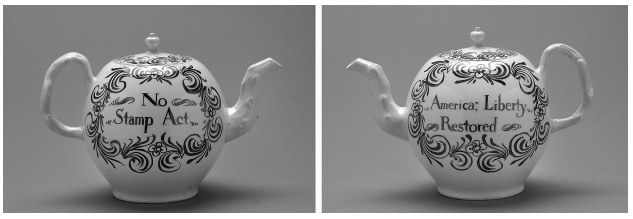 Document 2Source: TheVirginia House of Burgesses, TheVirginia Resolves, 1769.It is the Opinion of this Committee, that the sole Right of imposing Taxes on the Inhabitants of this his Majesty’s Colony and Dominion ofVirginia, is now, and ever hath been, legally and constitutionally vested in the House of Burgesses, lawfully convened according to the ancient and established Practice, with the Consent of the Council, and of his Majesty, the King of Great-Britain, or his Governor, for the Time being.It is the Opinion of this Committee, that it is the undoubted Privilege of the Inhabitants of this Colony, to petition their Sovereign for Redress of Grievances; and that it is lawful and expedient to procure the Concurrence of his Majesty’s other Colonies, in dutifulAddresses, praying the royal Interposition in Favour of theViolated Rights ofAmerica. . . .It is the Opinion of this Committee, that an humble, dutiful, and loyal Address, be presented to his Majesty, to assure him of our inviolableAttachment to his sacred Person and Government; and to beseech his royal Interposition, as the Father of all his people, however remote from the Seat of his Empire, to quiet the Minds of his loyal Subjects of this Colony, and to avert from them, those Dangers and Miseries which will ensue, from the seizing and carrying beyond Sea, any Person residing inAmerica, suspected of any Crime whatsoever, to be tried in any other Manner, than by the ancient and long established Course of Proceeding.Document 3Source: Samuel Adams, The Rights of the Colonists, 1772.All men have a right to remain in a state of nature as long as they please; and in case of intolerable oppression, civil or religious, to leave the society they belong to, and enter into another. When men enter into society, it is by voluntary consent; and they have a right to demand and insist upon the performance of such conditions and previous limitations as form an equitable original compact. . . .The natural liberty of man is to be free from any superior power on earth, and not to be under the will or legislative authority of man, but only to have the law of nature for his rule.Document 4Source: Quaker leaders, address to the Pennsylvania colonial assembly, January 1775.Having considered, with real sorrow, the unhappy contest between the legislature of Great Britain and the people of these colonies, and the animosities consequent therein, we have by repeated public advices and private admonitions, used our endeavors to dissuade the members of our religious society from joining with the public resolutions promoted and entered into by some of the people, which as we apprehended, and so we now find, have increased contention, and produced great discord and confusion. . . .We are therefore incited by a sincere concern for the peace and welfare of our country, publicly to declare against every usurpation of power and authority in opposition to the laws and government, and against all combinations, insurrections, conspiracies, and illegal assemblies; and as we are restrained from them by the conscientious discharge of our duty to Almighty God, “by whom kings reign and princes decree justice,” we hope . . . to maintain . . . the fidelity we owe to the King and his government, as by law established; earnestly desiring the restoration of that harmony and concord which have heretofore united the people of these provinces.Document 5Source: Janet Schaw, Journal of a Lady of Quality, June 1775. Schaw was a Scot visiting her brother, a merchant, in Wilmington, North Carolina.At present the martial law stands thus: An officer or committeeman enters a plantation with his posse. The alternative is proposed. Agree to join us [the Patriots] and your persons and properties are safe . . . if you refuse, we are directly to cut up your corn, shoot your pigs, burn your houses, seize your Negroes and perhaps tar and feather yourself. Not to choose the first requires more courage than they are possessed of, and I believe this method has seldom failed with the lower sort.Document 6Source: Charles Inglis, Anglican church minister in New York City, The Costs of Revolution, 1776.Where the money is to come from which will defray this enormous annual expense of three millions sterling [for the American Revolution], and all those other debts, I know not. . . . Certain I am that our commerce and agriculture, the two principal sources of our wealth, will not support such an expense. The whole of our exports from the Thirteen United Colonies, in the year 1769, amounted only to £2,887,898 sterling; which is not so much, by near half a million, as our annual expense would be were we independent of Great Britain. Those exports, with no inconsiderable part of the profits arising from them, it is well known, centered finally in Britain to pay the merchants and manufacturers there for goods we had imported thence—and yet left us still in debt! What then must our situation be, or what the state of our trade, when oppressed with such a burden of annual expense! When every article of commerce, every necessary of life, together with our lands, must be heavily taxed to defray that expense!Document 7Source: Thomas Paine, The American Crisis, December 23, 1776.These are the times that try men’s souls. The summer soldier and the sunshine patriot will, in this crisis, shrink from the service of their country; but he that stands it now, deserves the love and thanks of man and woman. Tyranny, like hell, is not easily conquered; yet we have this consolation with us, that the harder the conflict, the more glorious the triumph. What we obtain too cheap, we esteem too lightly: it is dearness only that gives every thing its value. Heaven knows how to put a proper price upon its goods; and it would be strange indeed if so celestial an article as freedom should not be highly rated. Britain, with an army to enforce her tyranny, has declared that she has a right (not only to tax) but “to bind us in all cases whatsoever.”Document 8Source: Message to Congress from the Chickasaw Chiefs, July 1783. When our great father the King of England called away his warriors, he told us to take your People by the hand as friends and brothers. . . . It makes our hearts rejoice to find that our great father, and his children the Americans have at length made peace, which we wish may continue as long as the Sun and Moon. And to find that our Brothers the Americans are inclined to take us by the hand, and smoke with us at the great fire, which we hope will never be extinguished. Document 9Source: Statutes at Large of Virginia, 1786. Be it enacted by the general Assembly, that no man shall be compelled to frequent or support any religious worship, place, or ministry whatsoever . . . but that all men shall be free to profess, and by argument to maintain, their opinion in matters of religion. Document 10Source: United Indian Nations, Speech at the Confederate Council, 1786. Brethren of the United States of America: It is now more than three years since peace was made between the King of Great Britain and you, but we, the Indians, were disappointed, finding ourselves not included in that peace . . . for we thought that its conclusion would have promoted a friendship between the United States and the Indians. . . . You kindled your council fires where you thought proper, without consulting us, at which you held separate treaties and have entirely neglected our plan of having a general conference with the different nations of the confederacy. Document 12Source: Letter from Abigail Adams to Thomas Jefferson, 1787. With regard to the tumults in my native state, which you inquire about, I wish I could say that report had exaggerated them. It is too true Sir, that they have been carried to so alarming a height as to stop the courts of justice in several counties. Ignorant, restless desperados, without conscience or principles, have led a deluded multitude to follow their standard, under pretense of grievances which have no existence but in their imaginations. Some of them were crying out for a paper currency, some for an equal distribution of property. Document 13Source: An Ordinance for the Government of the Territory of the United States Northwest of the River Ohio, 1787. Article 6th. There shall be neither slavery nor involuntary servitude in the said territory, otherwise than in the punishment of crimes whereof the party shall have been duly convicted: Provided, always, That any person escaping into the same, from whom labor or service is lawfully claimed in any one of the original States, such fugitive may be lawfully reclaimed and conveyed to the person claiming his or her labor or service as aforesaid. Document 14Source: James Madison in The Federalist, number 51, 1788. Ambition must be made to counteract ambition. . . . It may be a reflection on human nature that such devices should be necessary to control the abuses of government. But what is government itself, but the greatest of all reflections on human nature? If men were angels, no government would be necessary. . . . In framing a government which is to be administered by men over men, the great difficulty lies in this: you must first enable the government to control the governed; and in the next place oblige it to control itself. Document 15Source: Molly Wallace, valedictory address, Young Ladies' Academy of Philadelphia, 1792. What then must my situation be, when my sex, my youth and inexperience all conspire to make me tremble at the task which I have undertaken? But the friendly encouragement, which I behold in almost every countenance, enables me to overcome difficulties, that would otherwise be insurmountable. With some, however, it has been made a question, whether we ought ever to appear in so public a manner. Our natural timidity, the domestic situation to which, by nature and custom we seem destined, are urged as arguments against what I now have undertaken: Many sarcastical observations have been handed out against female oratory: But to what do they amount? Do they not plainly inform us, that, because we are females, we ought therefore to be deprived of what is perhaps the most effectual means of acquiring a just, natural and graceful delivery? No one will pretend to deny, that we should be taught to read in the best manner. And if to read, why not to speak? Farmer Refuted Lyrics from the Broadway Musical “Hamilton!”[SEABURY]Hear ye, hear ye! My name is Samuel SeaburyAnd I present “Free Thoughts on theProceedings of the Continental Congress!”Heed not the rabble who scream revolutionThey have not your interests at heart[MULLIGAN]Oh my God. Tear this dude apart[SEABURY]Chaos and bloodshed are not a solutionDon’t let them lead you astrayThis Congress does not speak for me[BURR]Let him be[SEABURY]They’re playing a dangerous gameI pray the king shows you his mercyFor shame, for shame…[COMPANY]For the revolution![SEABURY]Heed—[HAMILTON]If you repeat yourself again I’m gonna—[SEABURY/HAMILTON]Scream—[HAMILTON]Honestly, look at me, please don’t read![SEABURY]Not your interests—[HAMILTON]Don’t modulate the key then not debate with me!Why should a tiny island across the sea regulate the price of tea?[BURR]Alexander, please![HAMILTON]Burr, I’d rather be divisive than indecisive, drop the nicetiesUnit 2: American Revolution to the Ratification of the ConstitutionDBQs(2017) #1: Evaluate the extent of change in ideas about American independence from 1763 to 1783.(2005) #1: Evaluate the extent to which the American Revolution changed the political, economic, and social aspects of American society from 1775 to 1800. (2004) #1: Evaluate the extent to which the Seven Years War altered relations between Britain and its American colonies.(1999) #1: Evaluate the extent to which a sense of identity and unity contributed to maintaining continuity as well as fostered change within the American colonies from the years 1607 to 1776. Long Essays(2015) #2: Evaluate the extent to which the Seven Years’ War (French and Indian War, 1754–1763) marked a turning point in American relations with Great Britain, analyzing what changed and what stayed the same from the period before the war to the period after it. (2014) #2: Explain how intellectual and religious movements impacted the development of colonial North America from 1607 to 1776. (2013) #2: Explain how trans-Atlantic trade and Great Britain’s mercantilist policies impacted the economic development of the British North America in the period from 1650 to 1750. (2009) #2 (b): Explain the extent to which British imperial policies after the Seven Years War (1763) through 1776 intensified colonials’ resistance to British rule. (2009B) #2: Evaluate the extent to which revolutionary ideals and experiences shaped the creation of a new government both during and after the American Revolution. (2008B) #2: Compare and contrast the reasons for support and opposition to the ratification of the Constitution. (2007) #2: Evaluate the causes and effects of violent protests by American backcountry settlers during the eighteenth century. (2007B) #2: Evaluate the extent to which the French and Indian War fostered change or maintained continuity in the relationship between the North American colonies and Great Britain in the period between 1763 and 1775. (2006B) #2: Evaluate the extent to which the ratification of the US Constitution was a turning point for the traditional American political elite. (2005B) #3: Compare and contrast the Articles of Confederation and the U.S. Constitution.Unit 2: American Revolution to the Ratification of the ConstitutionShort Answer QuestionsThe mercantilist principles of the British Empire shaped the development of the American colonies. (FastTrackCH3)Briefly describe the principle of mercantilism.Provide ONE piece of evidence that demonstrates how the British exercised mercantilism in their governance of the American colonies.Provide ONE example of a conflict that developed as a result of the British pursuit of mercantilism."Political power is that power which every man... has given up into the hands of... the governors... with this express or tacit trust that it shall be employed for their good and the preservation of their property. ...and so [it] cannot be an absolute, arbitrary power over their lives and fortunes.... And this power has its original only from compact, and agreement, and the mutual consent of those who make up the community."John Locke, "Second Treatise on Civil Government," Section 121 (1690)"Whenever the legislators endeavor to take away and destroy the property of the people, or to reduce them to slavery under arbitrary power, they put themselves into a state of war with the people... by this breach of trust they forfeit the power the people had put into their hands... and it devolves to the people, who have a right to resume their original liberty, and, by the establishment of a new legislative, (such as they shall think fit) provide for their own safety and security."John Locke, "Second Treatise on Civil Government," Section 222 (1690)Based on the two passages from John Locke’s “Second Treatise on Civil Government,” answer a, b, and c. (FastTrackCH2)Briefly explain the main point made by excerpt 1.Briefly explain the main point made by excerpt 2.Provide ONE piece of evidence from the period between 1763 and 1775 in support of the argument of some colonists that the British had violated the rights of the colonists as here explained by John Locke.Use your knowledge of United States history to answer parts A, B, and C. (SurvivalGuide-SAQ)Briefly explain ONE social development in the 13 colonies between 1754 and 1775.Briefly explain ONE economic development in the 13 colonies between 1754 and 1775.Briefly explain the impact of the development explained in Part A or Part B on the United States between 1776 and 1800.During the mid-18th century, new pressures began to unite the British colonies, sparking an independence movement and ultimately a war against England. (SurvivalGuide-SAQ)Briefly explain ONE political or economic pressure faced by the colonies during this time.Briefly explain ONE action taken by the colonists to address the pressure explained in Part A.Briefly explain ONE response by the British government to the action explained in Part B.Answer (a), (b), and(c). (APUSH2016)Identify ONE factor that increased tensions between Great Britain and its North American colonies in the period 1763-1776, and briefly explain how this factor helped lead to the American Revolution. Identify a SECOND distinct factor that increased tensions between Great Britain and its North American colonies in the same period, and briefly explain how this factor helped lead to the American Revolution. Identify a THIRD distinct factor that increased tensions between Great Britain and its North American colonies in the same period, and briefly explain how this factor helped lead to the American Revolution.Answer (a), (b), and (c). (APUSH2017)Briefly explain how ONE specific historical development represents an accomplishment of the national government under the Articles of Confederation.Briefly explain ONE specific argument critics used in the 1780s to support revising the Articles of Confederation.Briefly explain ONE specific way in which the United States Constitution addresses a criticism of the Articles of Confederation.Answer a, b, and c. (ASMCO6)Briefly explain how ONE of the following best supports the statement that the “the United States Constitution is a bundle of compromises.” Provide at least ONE piece of evidence to support your explanation.The office of the presidencyThe system of representationThe institution of slaveryBriefly explain a criticism of ONE of the compromises cited above.Identify and briefly explain the role played by an individual at the Constitutional Convention in bringing about ONE of the compromises mentioned above or a compromise not mentioned. 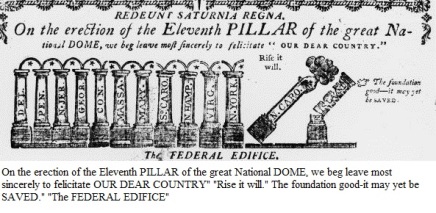 Using the cartoon, answer a, b, and c. (FastTrackCH5)Explain the purpose or viewpoint of this cartoon as published in 1788.Explain how ONE element of the cartoon expresses the purpose you identified in Part A.Describe ONE argument that could be made against the viewpoint of the cartoonist, making sure to identify what type of person might have opposed this cartoon and why.Question is based on the following two passages. "Massachusetts did not have a social order before the American Revolution that would breed sharp internal class conflicts. The evidence does not justify an interpretation of the Revolution in Massachusetts as an internal class conflict designed to achieve additional political, economic, and social democracy. Although democracy was important as a factor in the conflict, it was a democracy which had already arrived in the colony long before 1776. . . . [B]efore 1776, [democracy was] a reality which interfered with British policies. If the British had been successful, there would undoubtedly have been much less democracy in Massachusetts—hence [my] interpretation that the Revolution was designed to preserve a social order rather than to change it." Robert E. Brown, Middle-Class Democracy and the Revolution in Massachusetts, 1691-1780, 1955 ‘"Those who . . . have asserted that the Revolution aimed only at separation from Great Britain are quite right, but only insofar as they have described the attitudes of the elite: what the common people and articulate radicals made of the Declaration of Independence may have been quite a different matter. . . ." "[P]oor people in early America expressed discontent in some way against the rich. During the period of the American Revolution there was just such an expression from below: the powerless refused to stay in the places to which a theory of deference and subordination assigned them. Among the most blatant cases are those of Negroes who petitioned for that freedom to which . . . they claimed they had a natural right." Jesse Lemisch, "The American Revolution Seen from the Bottom Up," 1968 	Based on the two interpretations above of the origins of the American Revolution, complete the following three tasks: (APUSHSample)Briefly explain the main point made by Passage 1. Briefly explain the main point made by Passage 2. Provide ONE piece of evidence from the era of the American Revolution that is not included in the passages, and explain how it supports the interpretation in either passage. United States historians have proposed various events to mark the beginning of an American identity. (APUSHSample)Choose ONE of the events listed below, and explain why your choice best represents the beginning of an American identity. Provide at least ONE piece of evidence to support your explanation. End of the Seven Years' War (French and Indian War) in 1763 Signing of the Declaration of Independence in 1776 Ratification of the United States Constitution in 1788 Contrast your choice against ONE of the other options, demonstrating why that option is not as good as your choice. The Weaknesses of the Articles of Confederation Were Corrected by the ConstitutionThe Weaknesses of the Articles of Confederation Were Corrected by the ConstitutionArticles of ConfederationUS ConstitutionStates have most of the power and national govt. has little.States have some power, but most power is given to the national govt. Federal GovernmentNo executive to carry out the laws of CongressNo national courts---only state courtsElectoral College3 branches of govt. Checks and balances9/13 states have to approve a law before it goes into effectMajority vote, but must pass through President as wellCongress has no power to taxCongress cannot regulate trade among the states.Congress given the power to tax, regulate trade and enforce laws.Each state coined its own money.  No national currency.Only national govt. has the power to coin moneyUnicameral CongressBicameral (2 house) CongressEqual Representation by States and a State’s populationBritish-American Colonial TensionsBritish-American Colonial TensionsBritish-American Colonial TensionsColonialBritishMethods of FightingIndian-style guerilla tacticsMarch in formation or bayonet chargeMilitary Organization: Colonial militias served under own captainsBritish officers wanted to control colonials.Military Discipline:No military deference or protocols observed.Drills and tough disciplineFinances:Resistance to rising taxes. Colonists should pay for own defense.Demeanor:Casual, non-professionalsPrima Donna British officers with servants and tea settingsSocial Contract TheorySocial Contract TheorySocial Contract TheoryJohn LockeDeclaration of IndependenceAuthority of GovernmentA government’s power comes from the consent of the people.The people have the right to abolish an oppressive 
government and establish 
a new one.Natural RightsAll people are born free and equal with natural rights to life, liberty and propertyAll men are endowed with certain unalienable rights among which are life, liberty and the pursuit of happiness.Purpose of GovernmentTo preserve himself, his liberty and propertyTo secure these rightsLimited GovernmentGovernment of laws not manHistory of the present King of England is repeated injuriesEqualityMen being by nature all free, equal and independentAll men are created equalTale of the TapeTale of the TapeTale of the TapeGreat BritainUnited StatesPopulationApproximately 12 million Approximately 3 million and 1/3 loyal to England.ManufacturingHighly developed Practically noneMoneyRichest country in the worldNo $$$ to support the war 
ArmyLarge, well trained army plus HessiansVolunteers, poorly equippedLeadersFew officers capable of leadingDedicated officers plus foreign leadersGeographyStrange land---difficult to re-supply troopsFamiliar land, easy access to suppliesNavyNaval world powerNo navyWill to FightTrained soldiers---but no heartDefending homeland---will to fight EventDateLocationNotes/SignificanceBritish defeated at Ft. Duquesne1755Western Pennsylvania (present-day Pittsburgh)Gen. Braddock's force of 1450 men surrounded and defeated by Indian and French-Canadian forcesAmerican colonists refuse to serve under British commander1757American coloniesNew British commander (Lord Loudoun) closely managed the war effort, demanding exact numbers of recruits and money from colonies. Colonial assemblies began to refuse to cooperate.French take Ft. Osage1756Upstate New YorkFrench commander Montcalm takes fort, but is horrified to discover that his Indian allies kill wounded soldiers, take scalps, and make slaves of captives.Massacre at Ft. William Henry1757Upstate New YorkFollowing surrender of British and colonial garrison to Montcalm (who promised safe passage back to England), Indians killed 185 and took 310 British captive.William Pitt guides British war effort1757-1761LondonAs Secretary of State, Pitt sought to reduce tension with colonists by promising payment in proportion to support of war effort, giving colonial assemblies control of recruitment, sending thousands more British soldiers, and replacing Lord Loudoun with a more reasonable commanderLouisbourg and Ft. Duquesne captured by British1758Quebec & Western PennsylvaniaBritish-American-Indian forces overwhelm French who abandon Louisbourg and burn Ft. Duquesne before retreating north.Battle of Quebec1759QuebecThrough British commander Gen. Wolfe is killed (along with French commander Montcalm), British forces sieze Quebec in dramatic uphill attack.Battle of Quiberon Bay1759Off FranceBritish victory restricted French navy's ability to resupply forces in Canada.Iroquois join British-American alliance1760American coloniesBalance of power tips towards British with this additionFrench surrender Montreal1760QuebecGreatly outnumbered French forces are defeated in war's final battle in the Americas.British capture Havana, Manila from Spain1762Cuba, Philippine IslandsAs Spain enters the war as a French ally, it suffers defeats from British naval forces.Treaty of Paris1763Paris, FranceFrance gives up claims to all of its North American possessions. All land west of the Mississippi and New Orleans goes to Spain. All land east of the Mississippi River and Canda goes to England.EventDateLocationSignificanceLexington-ConcordApril 1775MassachusettsFirst armed conflict. Propaganda victory for U.S. Casualties: U.S.:95. British: 270Ft. TiconderogaMay 1775Lake ChamplainEthan Allen captured fort and cannon later used in defense of BostonBreed's Hill (Bunker Hill)June 1775Boston1/6 of all British officers killed in war die here. Only battle in long siege of BostonInvasion of QuebecWinter 1775-76Maine/CanadaGens. Arnold and Montgomery failed in invasion attempt of CanadaDorchester HeightsMarch 1776BostonBritish forced to evacuate New EnglandDeclaration of IndependenceJuly 1776Philadelphia2nd Continental Congress issues formal declaration of separation from BritishLong IslandAugust 1776New YorkU.S. forces forced to retreat to Manhattan, then New JerseyTrentonDecember 1776New JerseyHessian army crushed in Washington's raid across the Delaware River. Casualties: U.S. :4, British: 900PrincetonJanuary 1777New JerseyU.S. recovers New Jersey from British in 10 days. British retreat to New New York, where they remain for the war.Brandywine Creek
GermantownSeptember 1777
October 1777PennsylvaniaBritish seize Philadelphia after these victoriesSaratogaOctober 17, 1777Upstate New YorkTurning point of war. Convinced French of U.S. strength. Burgoyne surrenders 5800 men.MonmouthJune 1778New JerseyU.S. army almost captured British but cowardice allowed British forces to escapeSavannahDecember 1778GeorgiaBeginning of British push in the SouthVincennesFebruary 1779Western territoriesClark captures British forts which proved important in negotiations with British after the warCharlestonDecember 1779South CarolinaBritish gain control of South with victory hereKing's MountainOctober 1780South CarolinaBloody victory for U.S.YorktownOctober 19, 1781VirginiaCornwallis surrenders to Washington as French and American forces trap British on peninsula.IssueArticles of ConfederationConstitutionLevying taxesCongress could request states to pay taxesCongress has right to levy taxes on individualsFederal courtsNo system of federal courtsCourt system created to deal with issues between citizens, statesRegulation of tradeNo provision to regulate interstate tradeCongress has right to regulate trade between statesExecutive No executive with power. President of U.S. merely presided over CongressExecutive branch headed by President who chooses Cabinet and has checks on power of judiciary and legislatureAmending document13/13 needed to amend Articles2/3 of both houses of Congress plus 3/4 of state legislatures or national conventionRepresentation of states 
 Each state received 1 vote regardless of size 
 Upper house (Senate) with 2 votes; lower house (House of Representatives) based on population 
 Raising an army 
 Congress could not draft troops, dependent on states to contribute forces 
 Congress can raise an army to deal with military situations 
 Interstate commerce 
 No control of trade between states 
 Interstate commerce controlled by Congress 
 Disputes between states 
 Complicated system of arbitration 
 Federal court system to handle disputes 
 Sovereignty 
 Sovereignty resides in states 
 Constitution the supreme law of the land 
 Passing laws 
 9/13 needed to approve legislation 
 50%+1 of both houses plus signature of President 
 [HAMILTON]Yo!He’d have you all unravel at theSound of screams but theRevolution is comin’The have-nots are gonnaWin thisIt’s hard to listen to you with a straight faceChaos and bloodshed already haunt us, honestly you shouldn’t even talk. And what about Boston? Look at the cost, n’ all that we’ve lost n’ you talkAbout Congress?!My dog speaks more eloquently than thee!But strangely, your mange is the sameIs he in Jersey?For the revolution![SEABURY]Heed not the rabbleWho screamRevolution, theyHave not yourInterestsAt heartChaos and bloodshed areNot aSolution. Don’tLet them lead youAstrayThis Congress does notSpeak for meThey’re playing a dangerous gameI pray the king shows you his mercyFor shameFor shame!